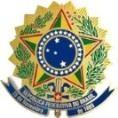 Ministério da EducaçãoSecretaria de Educação Profissional e TecnológicaInstituto Federal de Educação, Ciência e Tecnologia do Sul de Minas Gerais Campus Pouso AlegreTERMO PARA INSCRIÇÃO DE CHAPASDeclaramos para fins de aceite da presente inscrição que os dados informados estão corretos e são verídicos, estando sujeitos ao não deferimento desta por incoerência e/ou erro de qualquer natureza nos dados apresentados. Ainda, declaramos que possuímos pleno conhecimento dos dispositivos estabelecidos pelo CAPÍTULO VI, Seção I, Artigo 35° do Estatuto do Grêmio Estudantil dos Cursos Técnicos Integrados ao Ensino Médio do IFSULDEMINAS – Campus Pouso Alegre e demais normativas estabelecidas por este. Nada mais havendo a acrescentar, atestamos acordo com o presente formulário e o encaminhamos para um membro da Comissão Eleitoral para apreciação, estando seu deferimento condicionado ao cumprimento dos requisitos estabelecidos pelo Regimento do Processo Eleitoral – XX e pelo referido Estatuto.Pouso Alegre, XX de XX (mês por extenso) de XX.______________________________XXPresidente ______________________________XXChefe de Gabinete ______________________________XXTesoureiro-geral ______________________________XXSecretário de Marketing e Comunicação ______________________________XXSecretário Social e de Cultura ______________________________XXVice-presidente ______________________________XXAssistente de Gabinete ______________________________XXSub Tesoureiro ______________________________XXSecretário Desportivo e de Lazer ______________________________XXSecretário de Saúde e Meio AmbienteOBSERVAÇÕES: - Em caso de indeferimento da inscrição, será resguardado aos requerentes o direito de recurso, de acordo com o Regimento do Processo Eleitoral – XX, a ser protocolado com o Presidente e/ou Vice-presidente da Comissão Eleitoral, e analisado por ambos;- A presença de rasuras e/ou ausência de informações e/ou assinaturas no presente Termo acarretarão no indeferimento imediato da inscrição;A SER PREENCHIDO PELA COMISSÃO ELEITORALRecebido em: __/__/__Revisado e Aprovado em: __/__/___________________________________XXSecretário da Comissão EleitoralRecebido em: __/__/__Revisado e Aprovado em: __/__/___________________________________XXPresidente da Comissão EleitoralNome da ChapaE-mail Acadêmico Discente
[APENAS DO PRESIDENTE DA CHAPA]Nome Completo
[NÃO ABREVIAR]Matrícula (RA)PresidenteVice-presidenteChefe de GabineteAssistente de GabineteTesoureiro-geralSub TesoureiroSecretário de Marketing e ComunicaçãoSecretário Desportivo e de LazerSecretário Social e de CulturaSecretário de Saúde e Meio Ambiente